Saistošie noteikumiRēzeknē2024.gada 18.aprīlī                                                                                                                 Nr.28Par sociālajām garantijām pedagogiem Rēzeknes novadā Izdoti saskaņā ar Izglītības likuma  60.panta trešo daļuSaistošie noteikumi nosaka Rēzeknes novada pašvaldības (turpmāk arī – pašvaldības) izglītības iestādēs strādājošo pedagogu (turpmāk – pedagogi) sociālās garantijas (turpmāk – noteikumi).Ar sociālajām garantijām šo noteikumu izpratnē tiek saprasti pabalsti un citi ar papildu atlīdzību saistīti pasākumi.Sociālās garantijas pedagogiem finansē no pašvaldības budžeta līdzekļiem.Pabalsts pedagoga nāves gadījumā viņa ģimenes loceklim vai personai, kura uzņēmusies apbedīšanu – pedagogam noteiktās mēnešalgas apmērā.Noteikumu 4.punktā minēto pabalstu izmaksā Ministru kabineta 2010.gada 21.jūnija noteikumos Nr.565 “Noteikumi par valsts un pašvaldību institūciju amatpersonu un darbinieku sociālajām garantijām” noteiktajā kārtībā.Noteikumu 4.punktā noteikto pabalstu pedagogam piešķir pašvaldības izglītības iestādes vadītājs, izdodot rakstisku rīkojumu. Pedagogam, papildus normatīvajos aktos noteiktajam, tiek paredzēti šādi ar papildu atlīdzību saistīti pasākumi:1 (viena) apmaksāta brīvdiena pirmajā skolas dienā sakarā ar bērna skolas gaitu uzsākšanu 1.–4. klasē;3 (trīs) apmaksātas brīvdienas sakarā ar stāšanos laulībā;1 (viena) apmaksāta brīvdiena izlaiduma dienā, pedagogam vai viņa bērnam absolvējot izglītības iestādi;naudas balva sakarā ar pedagogam svarīgu notikumu vai pašvaldības institūcijai svarīgu sasniegumu (notikumu), ņemot vērā pedagoga ieguldījumu attiecīgās institūcijas - pamatdarba vietas - mērķu sasniegšanā:50 un 60 gadu dzīves jubilejā – 25 % (divdesmit pieci procenti) apmērā no valstī noteiktās minimālās mēnešalgas, ja pašvaldības institūcijā nepārtraukti nostrādāti no 1 (viena) līdz 3 (trīs) gadiem, tajā skaitā līdz 2009.gada 1.jūlijam citā pašvaldības institūcijā;50 un 60 gadu dzīves jubilejā - 50 % (piecdesmit procenti) apmērā no valstī noteiktās minimālās mēnešalgas, ja pašvaldības institūcijā nepārtraukti nostrādāti no 3 (trim) līdz 10 (desmit) gadiem, tajā skaitā līdz 2009.gada 1.jūlijam citā pašvaldības institūcijā;50 un 60 gadu dzīves jubilejā – 75 % (septiņdesmit pieci procenti) apmērā no valstī noteiktās minimālās mēnešalgas, ja pašvaldības institūcijā nepārtraukti nostrādāti no 10 (desmit) līdz 20 (divdesmit) gadi, tajā skaitā līdz 2009.gada 1.jūlijam citā pašvaldības institūcijā;50 un 60 gadu dzīves jubilejā – 100 % (simts procenti) apmērā no valstī noteiktās minimālās mēnešalgas, ja pašvaldības institūcijā nepārtraukti nostrādāti vairāk kā 20 (divdesmit) gadi, tajā skaitā līdz 2009.gada 1.jūlijam citā pašvaldības institūcijā.sasniedzot oficiālo pensijas vecumu, ja darba attiecības tiek izbeigtas 1 (viena) mēneša laikā – pedagogam noteiktās mēnešalgas apmērā;sakarā ar bērna piedzimšanu – ne vairāk kā pedagogam noteiktās mēnešalgas apmērā (kalendārā gada ietvaros), ja pedagogs uz bērna piedzimšanas brīdi ir nostrādājis pašvaldības institūcijā vismaz 9 (deviņus) mēnešus.Noteikumu 7.punktā minētās apmaksātās brīvdienas un naudas balvas pedagogam piešķir izglītības iestādes vadītājs, izdodot rakstisku rīkojumu.Pedagoga nodarbinātību uzskata par nepārtrauktu arī tad, ja laiks no darba tiesisko attiecību izbeigšanas pašvaldības institūcijā līdz to atsākšanai tajā pašā vai citā pašvaldības institūcijā nav ilgāks par 2 (diviem) gadiem. Pārtraukuma laiku neieskaita šo noteikumu 7.punkta apakšpunktos noteiktajā nostrādātajā laikā.Naudas balva par bērna piedzimšanu tiek aprēķināta un izmaksāta pēc pedagoga rakstiska iesnieguma, kam pievienota bērna dzimšanas apliecības kopija, ne vēlāk kā 2 (divu) mēnešu laikā pēc bērna piedzimšanas dienas. Bērna dzimšanas apliecības kopija jāpievieno tikai tad, ja tā nav pašvaldības rīcībā un pašvaldība objektīvu iemeslu dēļ šo informāciju nevar iegūt pati. Naudas balva 50. un 60.gadu jubilejā pedagogam tiek aprēķināta un izmaksāta 1 (viena) mēneša laikā no dzimšanas dienas uz rakstiska iesnieguma pamata, kurā norādīts pedagoga nepārtrauktais darba stāžs pašvaldības institūcijā.Izglītības iestādes vadītājs nodrošina, ka naudas balva par nozīmīgu ieguldījumu un prēmija netiek izmaksāta par to pašu sasniegumu, notikumu vai paveikto darbu.Sociālās garantijas pedagogam, kas paredzētas šo noteikumu 4.punktā, 7.2., 7.3. un 7.4.punkta apakšpunktos, ja tiesības uz tām pedagogam radušās no 2024.gada 1.janvāra līdz noteikumu spēkā stāšanās brīdim, piešķiramas, ievērojot šajos noteikumos noteikto kārtību, ne vēlāk kā 2 (divu) mēnešu laikā no šo noteikumu spēkā stāšanās dienas.Pedagogu sociālās garantijas tiek finansētas ievērojot arī Ministru kabineta 2016.gada 5.jūlija noteikumu Nr.445 „Pedagogu darba samaksas noteikumi” 26.punktu.Domes priekšsēdētāja vietniece  				           Ērika Teirumnieka                                                                                                PROJEKTS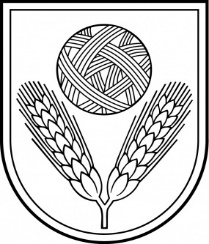 